FAMILY TREE	FOR KIDS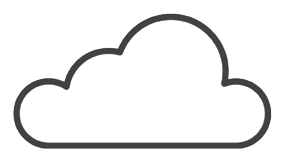 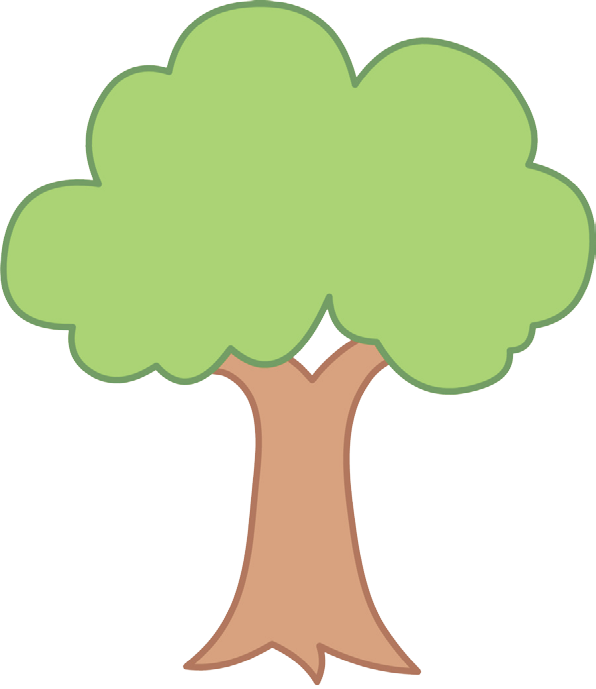 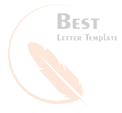 